О мероприятиях посвященных  Дню кадровика21 мая 2021 года проведены мероприятия, посвященные Дню кадрового работника. В Районном доме культуры состоялся семинар-совещание, в котором приняли участие кадровые работники 62 организаций и индивидуальных предпринимателей Темрюкского района. В рамках семинара с актуальными вопросами кадрового производства выступили специалисты Темрюкского центра занятости населения, управления пенсионного фонда России в Темрюкском районе, а также  представитель Государственной инспекции труда в Краснодарском крае главный государственного инспектор труда Водопьянов В.Н. Особое внимание было уделено недопустимости неформальных трудовых отношений и вопросам нарушения трудового законодательства, в том числе последствиям для работников и работодателей, подменяющих трудовые отношения гражданско-правовыми.В знак благодарности, за многолетний добросовестный труд, высокие профессиональные качества, образцовое выполнение своих трудовых обязанностей и активное содействие в обеспечении занятости населения Темрюкского района четыре кадровых работника, были награждены Благодарственными письмами и Благодарностями главы муниципального образования Темрюкский район.После этого мероприятия в здании центра занятости населения прошел “Круглый стол” с повесткой дня: “Особенности ведения кадрового производства”. 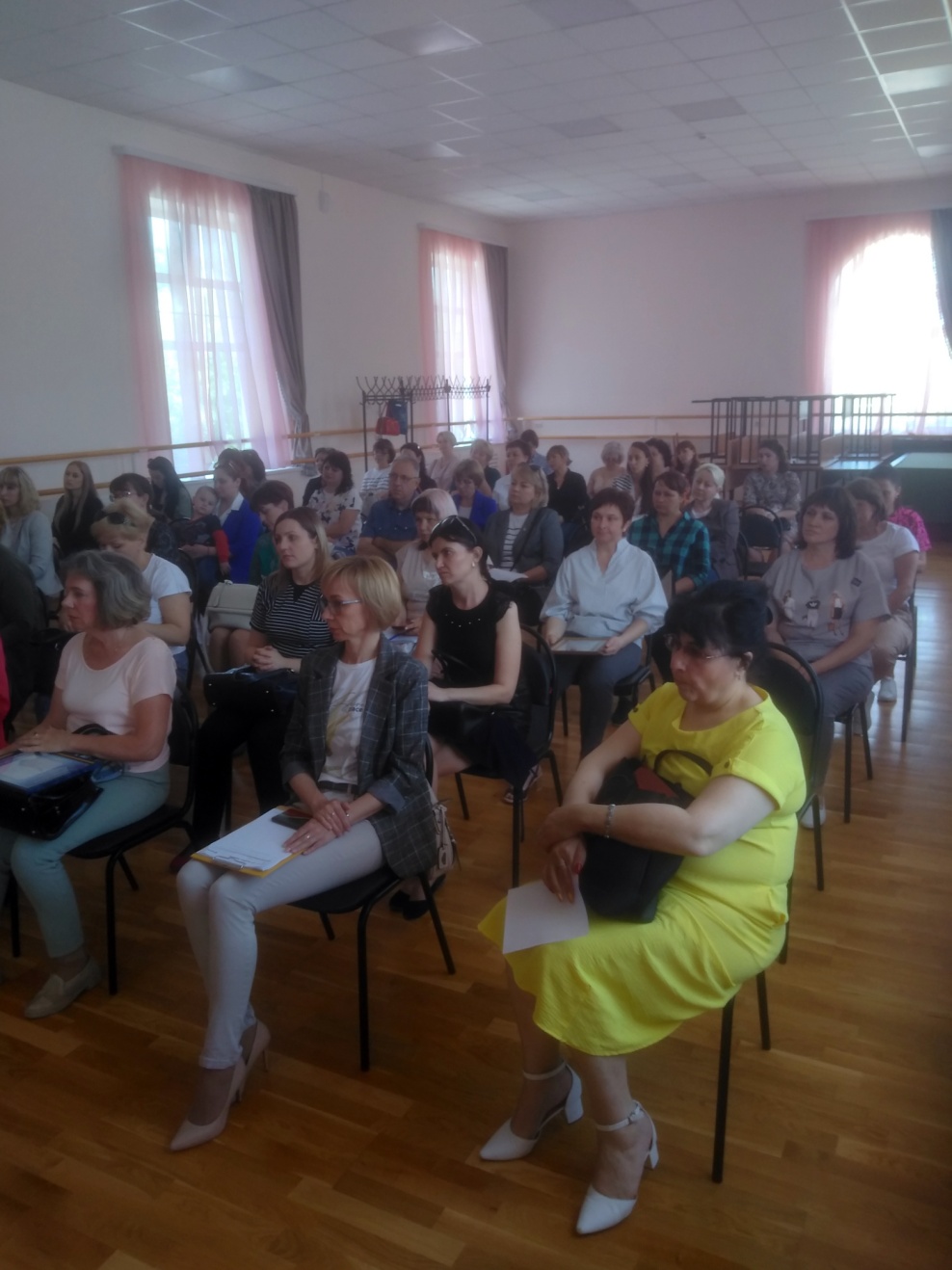 